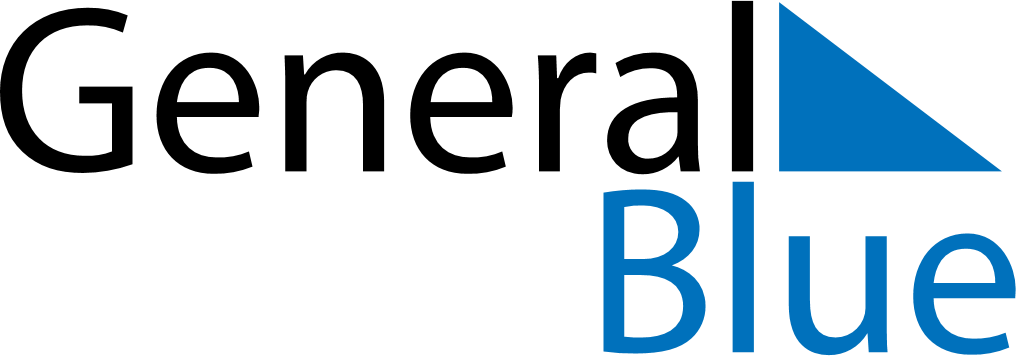 January 2026January 2026January 2026January 2026January 2026January 2026EthiopiaEthiopiaEthiopiaEthiopiaEthiopiaEthiopiaMondayTuesdayWednesdayThursdayFridaySaturdaySunday1234567891011Christmas Day1213141516171819202122232425Epiphany262728293031NOTES